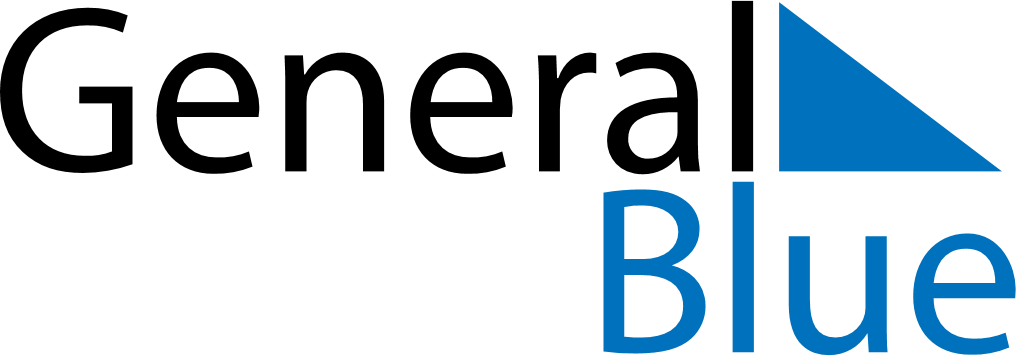 February 2025February 2025February 2025February 2025February 2025February 2025Saint HelenaSaint HelenaSaint HelenaSaint HelenaSaint HelenaSaint HelenaMondayTuesdayWednesdayThursdayFridaySaturdaySunday12345678910111213141516171819202122232425262728NOTES